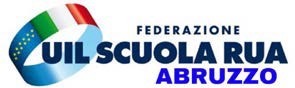 Ai Dirigenti delle Istituzioni Scolastichedell’AbruzzoOggetto: convocazione di due assemblee sindacali nazionali personale Docente ed ATA in orario di servizio. La SEGRETERIA REGIONALE FEDERAZIONE UIL SCUOLA RUA,ai sensi dell’art.23 del CCNL del Comparto Scuola 2016-2018                                 CONVOCA DUE 	ASSEMBLEE SINDACALI NAZIONALI  	Rivolta a tutto il personale scolastico di tutte le istituzioni scolastiche dell’AbruzzoLUNEDI’ 4 APRILE 2022DALLE ORE 08.00 ALLE ORE 11.00, opzione per le prime ore di servizio;E DALLE ORE 11,30 ALLE ORE 14,30, opzione per le ultime ore di servizio;Con il seguente ordine del giorno:Elezioni RSU del 5,6 e 7 aprile 2022;Rinnovo contrattuale.L’iniziativa verrà trasmessa in streaming e potrà essere seguita su tutti i social UIL Scuola:Facebook:https://www.facebook.com/UILScuolaSegreteriaGenerale/YouTube:https://www.youtube.com/user/MondEditorAdminSito:https://uilscuola.it/ All’Assemblea parteciperà il Segretario Generale PINO TURI Questa organizzazione chiede alla S.V. la trasmissione della presente nota al personale interessato anche attraverso l’affissione all’albo fisico e on line dell’istituzione scolastica. Si coglie l’occasione per inviare cordiali saluti.                                                                          IL SEGRETARIO REGIONALE                                                                                         Antonio Di Zazzo